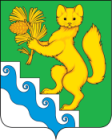 АДМИНИСТРАЦИЯ БОГУЧАНСКОГО РАЙОНАП О С Т А Н О В Л Е Н И Е08.04.2022                              с. Богучаны                            № 279-пОб установлении публичного сервитута на земельные участки, расположенного по адресу: Красноярский край, Богучанский районВ соответствии со ст. 23, главой V.7 Земельного кодекса Российской Федерации, ст. 3.6 Федерального закона от 25 октября 2001 г. № 137-ФЗ «О введении в действие Земельного кодекса Российской Федерации», Федеральным законом от 06.10.2003 № 131-ФЗ «Об общих принципах организации местного самоуправления в Российской Федерации», на основании ходатайства Общества с ограниченной ответственностью «Тайга Богучаны» (660135, Красноярский край, г. Красноярск, ул. Молокова, дом 37А, 3 этаж, помещение 19, ОГРН: 1202400019062, ИНН: 2465333704, КПП: 246501001) в лице Рапп А.Н., действующей на основании доверенности от 15.12.2021, об установлении публичного сервитута, опубликованного на официальном сайте администрации Богучанского района «http://boguchansky-rayon.ru//property/otdel-po-zemelnyim-resursam/publichnyie-servitutyi/» в сети Интернет и газете «Ангарская Правда» от 18.02.2022 № 18, принимая во внимание отсутствие заявлений об учете прав (обременений прав) от заинтересованных лиц, руководствуясь ст. 7, 43, 47 Устава Богучанского района Красноярского края,П О С Т А Н О В Л Я Ю:Установить публичный сервитут в целях размещения водозаборных сооружений и коллектора очищенных стоков для обеспечения работоспособности объекта: «Биотехнологический комплекс по глубокой переработки древесины в Богучанском районе Красноярского края», в пределах земельных участков с кадастровыми номерами: 24:07:0000000:1590, 24:07:3101003:114, 24:07:0000000:69, 24:07:3101003:87, 24:07:3101003:90, 24:07:3101003:83, 24:07:3101009:1221, 24:07:3101009:1311, 24:07:3101003:79, 24:07:3101003:80, 24:07:3101003:84, 24:07:3101003:85, 24:07:3101003:89, 24:07:3101009:1317, 24:07:3101009:1318, 24:07:0000000:3287, 24:07:0000000:3285, 24:07:3101009:2726, 24:07:3101009:2727, площадью 346 171 кв. м.Утвердить границы публичного сервитута, согласно приложению № 1 к настоящему постановлению.Определить срок установления публичного сервитута - 5 лет.График выполнения работ при осуществлении деятельности, для размещения водозаборных сооружений и коллектора очищенных стоков для обеспечения работоспособности объекта: «Биотехнологический комплекс по глубокой переработки древесины в Богучанском районе Красноярского края», в пределах земельных участков с кадастровыми номерами: 24:07:0000000:1035, 24:07:0000000:1282, 24:07:0000000:1590, 24:07:3101003:114, 24:07:0000000:69, 24:07:3101003:87, 24:07:3101003:90, 24:07:3101003:83, 24:07:3101009:1221, 24:07:3101009:1311, 24:07:3101003:79, 24:07:3101003:80, 24:07:3101003:84, 24:07:3101003:85, 24:07:3101003:89, 24:07:3101009:1317, 24:07:3101009:1318, 24:07:0000000:3287, 24:07:0000000:3285, 24:07:3101009:2726, 24:07:3101009:2727 - осмотр объекта производится ежегодно два раза в год.Плата за публичный сервитут за весь срок составляет 6 289,26 руб. (Шесть тысяч двести восемьдесят девять руб. 26 коп.) и вносится единым платежом за весь срок публичного сервитута до начала его использования, но не позднее шести месяцев со дня издания постановления на следующие реквизиты: Управления федерального казначейства по Красноярскому краю (Управление муниципальной собственностью Богучанского района) ИНН 2407008705, КПП 240701001, р/сч 03100643000000011900, ОТДЕЛЕНИЕ КРАСНОЯРСК БАНКА РОССИИ//УФК по Красноярскому краю г. Красноярск, 40102810245370000011 БИК 010407105, код ОКТМО 04609000, код платежа (КБК) 863 111 05013 05 1000 120.Расчет платы за публичный сервитут предоставлен в приложении № 2 к настоящему постановлению.Порядок установления охранных зон объектов электросетевого хозяйства и особых условий использования земельных участков, расположенных в границах таких зон определяется в соответствии с постановлением Правительства Российской Федерации от 24.02.2009 № 160 «О порядке установления охранных зон объектов электросетевого хозяйства и особых условий использования земельных участков, расположенных в границах таких зон».Обладатель публичного сервитута (Общество с ограниченной ответственностью «Тайга Богучаны») вправе:- в установленных границах публичного сервитута осуществлять в соответствии с требованиями законодательства Российской Федерации деятельность, в целях которой установлен публичный сервитут;- до окончания срока публичного сервитута обратиться с ходатайством об установлении публичного сервитута на новый срок.Обладатель публичного сервитута (Общество с ограниченной ответственностью «Тайга Богучаны») обязано:- в установленном законом порядке после прекращения действия публичного сервитута привести земельные участки и земли, обремененные публичным сервитутом, в состояние пригодное для использования в срок не позднее, чем за три месяца после окончания срока, на который установлен публичный сервитут;- в установленном законом порядке снести объекты, размещенные на основании публичного сервитута, и осуществить при необходимости рекультивацию земель и земельных участков, в срок не позднее, чем шесть месяцев с момента прекращения публичного сервитута.Главному специалисту отдела по земельным ресурсам УМС Богучанского района (Скоробогатовой Е.А.) в течении 5 рабочих дней со дня принятия решения об установлении публичного сервитута разместить настоящее постановление на официальном сайте администрации Богучанского района «https://boguchansky-raion.ru/property/otdel-po-zemelnyim-resursam/publichnyie-servitutyi/» в сети Интернет и опубликовать постановление в «Официальном Вестнике» Богучанского района.Отделу по земельным ресурсам УМС Богучанского района в течении 5-ти рабочих дней со дня принятия решения об установлении публичного сервитута обеспечить:- направить копию решения об установлении публичного сервитута в орган регистрации прав;- направить в адрес ООО «Тайга Богучаны» копию решения об установлении публичного сервитута;- направить правообладателям земельных участков, копию решения об установлении публичного сервитута.Публичный сервитут считается установленным со дня внесения сведений о нем в Единый государственный реестр недвижимости.Контроль за выполнением постановления возложить на начальника Управления муниципальной собственностью Богучанского района О.Б. Ерашеву.Постановление вступает в силу со дня его подписания. И.о. Главы Богучанского района                                               В.М. ЛюбимПриложение № 1к постановлениюАдминистрации Богучанского района08.04.2022г №279-пОПИСАНИЕ МЕСТОПОЛОЖЕНИЯ ГРАНИЦВодозаборные сооружения, коллектор очищенных сточных вод(наименование объекта, местоположение границ которого описано (далее - объект)Раздел 1Раздел 2Раздел 3Раздел 4Раздел 4Раздел 4Раздел 4Приложение №2 к постановлениюАдминистрации Богучанского районаот 08.04.2022 г №279-пПорядок расчета платы за публичный сервитут в отношении земель и земельных участков, не предоставленных гражданам и юридическим лицамСведения об объектеСведения об объектеСведения об объектеN п/пХарактеристики объектаОписание характеристик1231Местоположение объектаКрасноярский край, Богучанский р-н2Площадь объекта ± величина погрешности определения площади (P ± ∆P), м²346171 ± 2063Иные характеристики объекта1. Установить публичный сервитут, площадью 346171 кв.м., в целях размещения объекта: "Биотехнологический комплекс по глубокой переработке древесины в Богучанском районе Красноярского края (водозаборные сооружения, коллектор очищенных сточных вод)", сроком на 5 лет2. Водозаборные сооружения, коллектор очищенных сточных водСведения о местоположении границ объектаСведения о местоположении границ объектаСведения о местоположении границ объектаСведения о местоположении границ объектаСведения о местоположении границ объектаСведения о местоположении границ объектаСведения о местоположении границ объектаСведения о местоположении границ объектаСведения о местоположении границ объектаСведения о местоположении границ объектаСведения о местоположении границ объекта1. Система координат МСК 1691. Система координат МСК 1691. Система координат МСК 1691. Система координат МСК 1691. Система координат МСК 1691. Система координат МСК 1691. Система координат МСК 1691. Система координат МСК 1691. Система координат МСК 1691. Система координат МСК 1691. Система координат МСК 1692. Сведения о характерных точках границ объекта2. Сведения о характерных точках границ объекта2. Сведения о характерных точках границ объекта2. Сведения о характерных точках границ объекта2. Сведения о характерных точках границ объекта2. Сведения о характерных точках границ объекта2. Сведения о характерных точках границ объекта2. Сведения о характерных точках границ объекта2. Сведения о характерных точках границ объекта2. Сведения о характерных точках границ объекта2. Сведения о характерных точках границ объектаОбозначение характерных точек границОбозначение характерных точек границКоординаты, мКоординаты, мКоординаты, мМетод определения координат характерной точкиМетод определения координат характерной точкиСредняя квадратическая погрешность положения характерной точки (Mt), мСредняя квадратическая погрешность положения характерной точки (Mt), мОписание обозначения точки на местности (при наличии)Описание обозначения точки на местности (при наличии)Обозначение характерных точек границОбозначение характерных точек границXYYМетод определения координат характерной точкиМетод определения координат характерной точкиСредняя квадратическая погрешность положения характерной точки (Mt), мСредняя квадратическая погрешность положения характерной точки (Mt), мОписание обозначения точки на местности (при наличии)Описание обозначения точки на местности (при наличии)11233445566-----------3. Сведения о характерных точках части (частей) границы объекта3. Сведения о характерных точках части (частей) границы объекта3. Сведения о характерных точках части (частей) границы объекта3. Сведения о характерных точках части (частей) границы объекта3. Сведения о характерных точках части (частей) границы объекта3. Сведения о характерных точках части (частей) границы объекта3. Сведения о характерных точках части (частей) границы объекта3. Сведения о характерных точках части (частей) границы объекта3. Сведения о характерных точках части (частей) границы объекта3. Сведения о характерных точках части (частей) границы объекта3. Сведения о характерных точках части (частей) границы объектаОбозначение характерных точек части границыКоординаты, мКоординаты, мКоординаты, мКоординаты, мКоординаты, мМетод определения координат характерной точкиМетод определения координат характерной точкиСредняя квадратическая погрешность положения характерной точки (Mt), мСредняя квадратическая погрешность положения характерной точки (Mt), мОписание обозначения точки на местности (при наличии)Обозначение характерных точек части границыXXXYYМетод определения координат характерной точкиМетод определения координат характерной точкиСредняя квадратическая погрешность положения характерной точки (Mt), мСредняя квадратическая погрешность положения характерной точки (Mt), мОписание обозначения точки на местности (при наличии)12223344556Часть N 1Часть N 1Часть N 1Часть N 1Часть N 1Часть N 1Часть N 1Часть N 1Часть N 1Часть N 1Часть N 11971788.86971788.86971788.865538.045538.04Аналитический методАналитический метод0.10.1-2971791.28971791.28971791.285355.265355.26Аналитический методАналитический метод0.10.1-3971800.13971800.13971800.135334.515334.51Аналитический методАналитический метод0.10.1-4971840.70971840.70971840.705239.475239.47Аналитический методАналитический метод0.10.1-5971911.06971911.06971911.065274.445274.44Аналитический методАналитический метод0.10.1-6971872.36971872.36971872.365366.975366.97Аналитический методАналитический метод0.10.1-7971856.82971856.82971856.825401.535401.53Аналитический методАналитический метод0.10.1-8971857.49971857.49971857.495528.075528.07Аналитический методАналитический метод0.10.1-9972178.27972178.27972178.275932.375932.37Аналитический методАналитический метод0.10.1-10972202.13972202.13972202.135962.455962.45Аналитический методАналитический метод0.10.1-11972350.06972350.06972350.066148.896148.89Аналитический методАналитический метод0.10.1-12972368.02972368.02972368.026171.526171.52Аналитический методАналитический метод0.10.1-13972735.29972735.29972735.296634.406634.40Аналитический методАналитический метод0.10.1-14972770.22972770.22972770.226710.706710.70Аналитический методАналитический метод0.10.1-15972804.91972804.91972804.916787.166787.16Аналитический методАналитический метод0.10.1-16972988.41972988.41972988.417191.707191.70Аналитический методАналитический метод0.10.1-17973012.26973012.26973012.267244.257244.25Аналитический методАналитический метод0.10.1-18973211.96973211.96973211.967682.737682.73Аналитический методАналитический метод0.10.1-19973421.81973421.81973421.818143.288143.28Аналитический методАналитический метод0.10.1-20973435.56973435.56973435.568173.428173.42Аналитический методАналитический метод0.10.1-21973463.66973463.66973463.668235.118235.11Аналитический методАналитический метод0.10.1-22973422.33973422.33973422.338240.798240.79Аналитический методАналитический метод0.10.1-23973402.01973402.01973402.018243.588243.58Аналитический методАналитический метод0.10.1-24973376.15973376.15973376.158186.798186.79Аналитический методАналитический метод0.10.1-25973360.41973360.41973360.418152.278152.27Аналитический методАналитический метод0.10.1-26973151.74973151.74973151.747694.307694.30Аналитический методАналитический метод0.10.1-27972990.33972990.33972990.337340.007340.00Аналитический методАналитический метод0.10.1-28972746.30972746.30972746.306804.456804.45Аналитический методАналитический метод0.10.1-29972684.04972684.04972684.046663.106663.10Аналитический методАналитический метод0.10.1-30972277.84972277.84972277.846154.386154.38Аналитический методАналитический метод0.10.1-31972162.46972162.46972162.466008.916008.91Аналитический методАналитический метод0.10.1-32972138.83972138.83972138.835979.115979.11Аналитический методАналитический метод0.10.1-1971788.86971788.86971788.865538.045538.04Аналитический методАналитический метод0.10.1-Часть N 2Часть N 2Часть N 2Часть N 2Часть N 2Часть N 2Часть N 2Часть N 2Часть N 2Часть N 2Часть N 233975037.18975037.18975037.189892.169892.16Аналитический методАналитический метод0.10.1-34975194.88975194.88975194.889854.499854.49Аналитический методАналитический метод0.10.1-35975251.84975251.84975251.8410125.2410125.24Аналитический методАналитический метод0.10.1-36975046.99975046.99975046.9910168.0310168.03Аналитический методАналитический метод0.10.1-37974985.22974985.22974985.2210131.8710131.87Аналитический методАналитический метод0.10.1-38974965.45974965.45974965.4510121.2010121.20Аналитический методАналитический метод0.10.1-39974846.51974846.51974846.5110075.7010075.70Аналитический методАналитический метод0.10.1-40974351.36974351.36974351.3610134.7210134.72Аналитический методАналитический метод0.10.1-41974350.31974350.31974350.3110127.1510127.15Аналитический методАналитический метод0.10.1-42974339.06974339.06974339.0610044.8810044.88Аналитический методАналитический метод0.10.1-43974784.03974784.03974784.039989.929989.92Аналитический методАналитический метод0.10.1-44974834.36974834.36974834.369958.949958.94Аналитический методАналитический метод0.10.1-45974881.81974881.81974881.819940.639940.63Аналитический методАналитический метод0.10.1-33975037.18975037.18975037.189892.169892.16Аналитический методАналитический метод0.10.1-Сведения о местоположении измененных (уточненных) границ объектаСведения о местоположении измененных (уточненных) границ объектаСведения о местоположении измененных (уточненных) границ объектаСведения о местоположении измененных (уточненных) границ объектаСведения о местоположении измененных (уточненных) границ объектаСведения о местоположении измененных (уточненных) границ объектаСведения о местоположении измененных (уточненных) границ объектаСведения о местоположении измененных (уточненных) границ объекта1. Система координат МСК 1691. Система координат МСК 1691. Система координат МСК 1691. Система координат МСК 1691. Система координат МСК 1691. Система координат МСК 1691. Система координат МСК 1691. Система координат МСК 1692. Сведения о характерных точках границ объекта2. Сведения о характерных точках границ объекта2. Сведения о характерных точках границ объекта2. Сведения о характерных точках границ объекта2. Сведения о характерных точках границ объекта2. Сведения о характерных точках границ объекта2. Сведения о характерных точках границ объекта2. Сведения о характерных точках границ объектаОбозначение характерных точек границСуществующие координаты, мСуществующие координаты, мИзмененные (уточненные) координаты, мИзмененные (уточненные) координаты, мМетод определения координат характерной точкиСредняя квадратическая погрешность положения характерной точки (Mt), мОписание обозначения точки на местности (при наличии)Обозначение характерных точек границXYXYМетод определения координат характерной точкиСредняя квадратическая погрешность положения характерной точки (Mt), мОписание обозначения точки на местности (при наличии)12345678--------3. Сведения о характерных точках части (частей) границы объекта3. Сведения о характерных точках части (частей) границы объекта3. Сведения о характерных точках части (частей) границы объекта3. Сведения о характерных точках части (частей) границы объекта3. Сведения о характерных точках части (частей) границы объекта3. Сведения о характерных точках части (частей) границы объекта3. Сведения о характерных точках части (частей) границы объекта3. Сведения о характерных точках части (частей) границы объектаОбозначение характерных точек части границыСуществующие координаты, мСуществующие координаты, мИзмененные (уточненные) координаты, мИзмененные (уточненные) координаты, мМетод определения координат характерной точкиСредняя квадратическая погрешность положения характерной точки (Mt), мОписание обозначения точки на местности (при наличии)Обозначение характерных точек части границыXYXYМетод определения координат характерной точкиСредняя квадратическая погрешность положения характерной точки (Mt), мОписание обозначения точки на местности (при наличии)12345678--------План границ объектаПлан границ объекта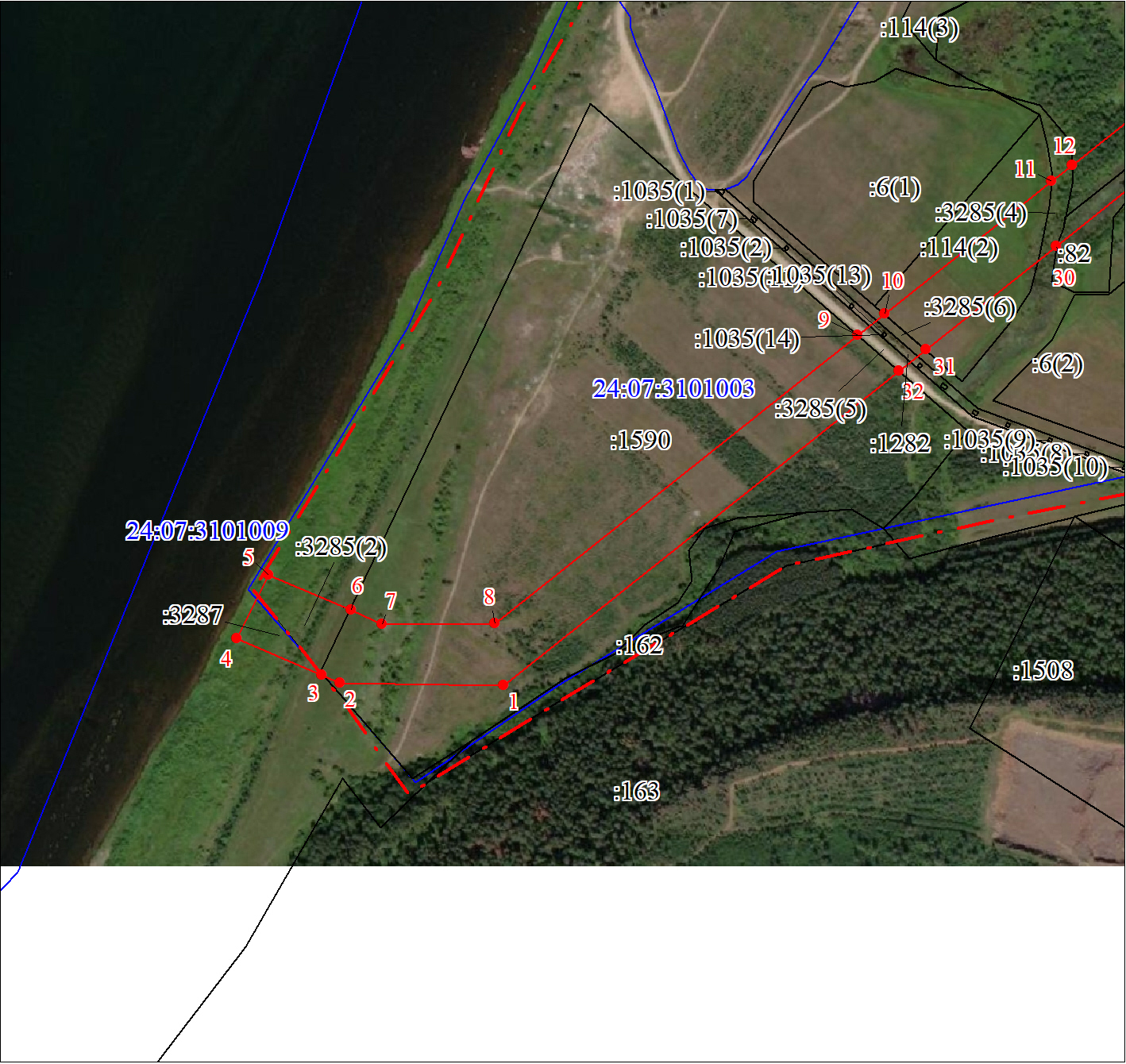 Масштаб 1:7000Масштаб 1:7000Используемые условные знаки и обозначения:Используемые условные знаки и обозначения: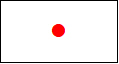 Характерная точка границы объекта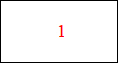 Надписи номеров характерных точек границы объекта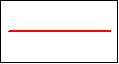 Граница объекта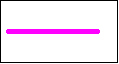 Граница охранной зоны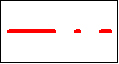 Граница территориальной зоны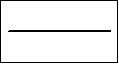 Существующая часть границы, имеющиеся в ЕГРН сведения о которой достаточны для определения ее местоположения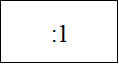 Надписи кадастрового номера земельного участка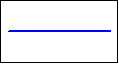 Граница кадастрового квартала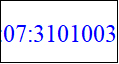 Обозначение кадастрового кварталаПлан границ объектаПлан границ объекта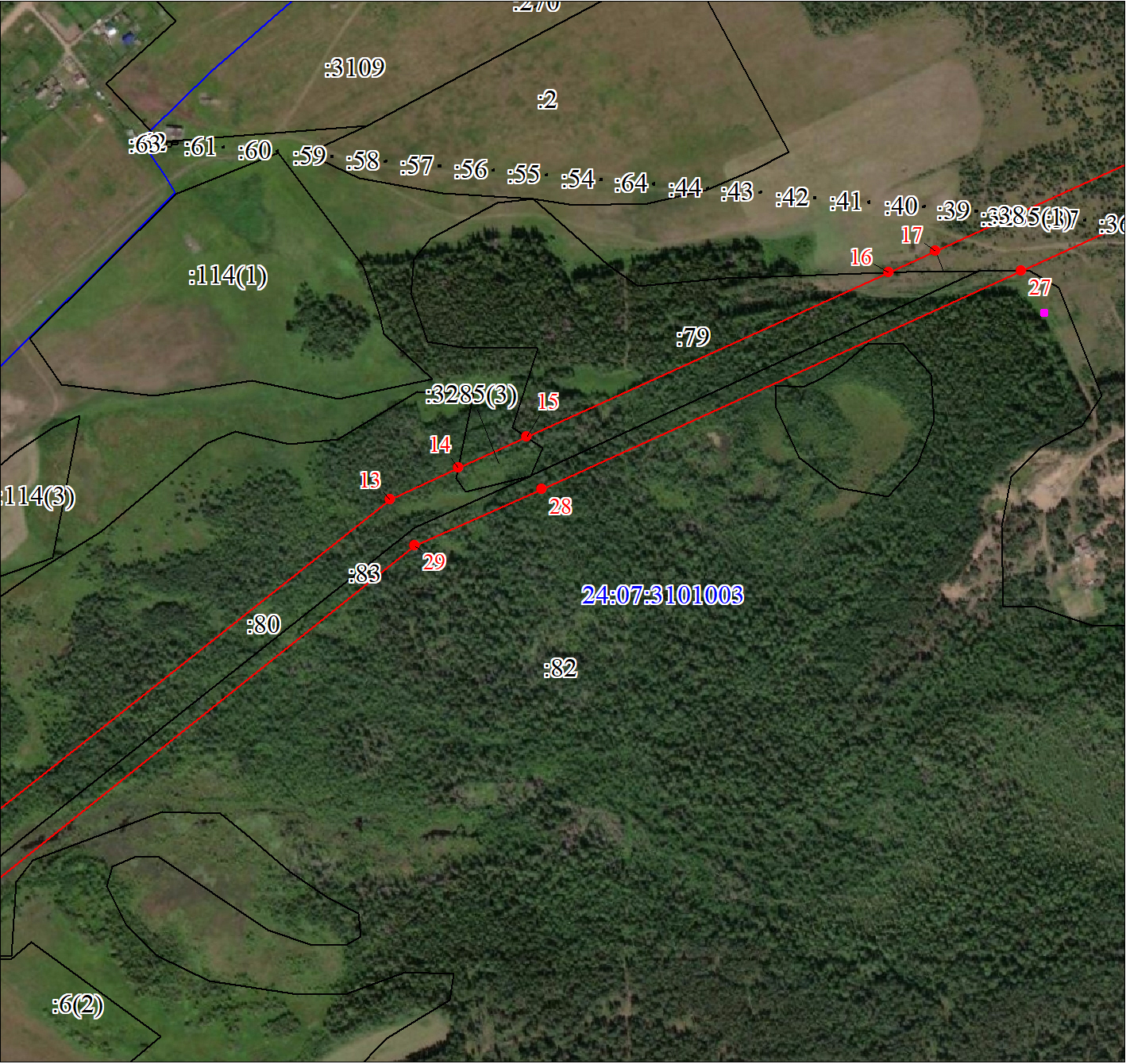 Масштаб 1:7000Масштаб 1:7000Используемые условные знаки и обозначения:Используемые условные знаки и обозначения:Условные обозначения представлены на листе План границ объектаПлан границ объекта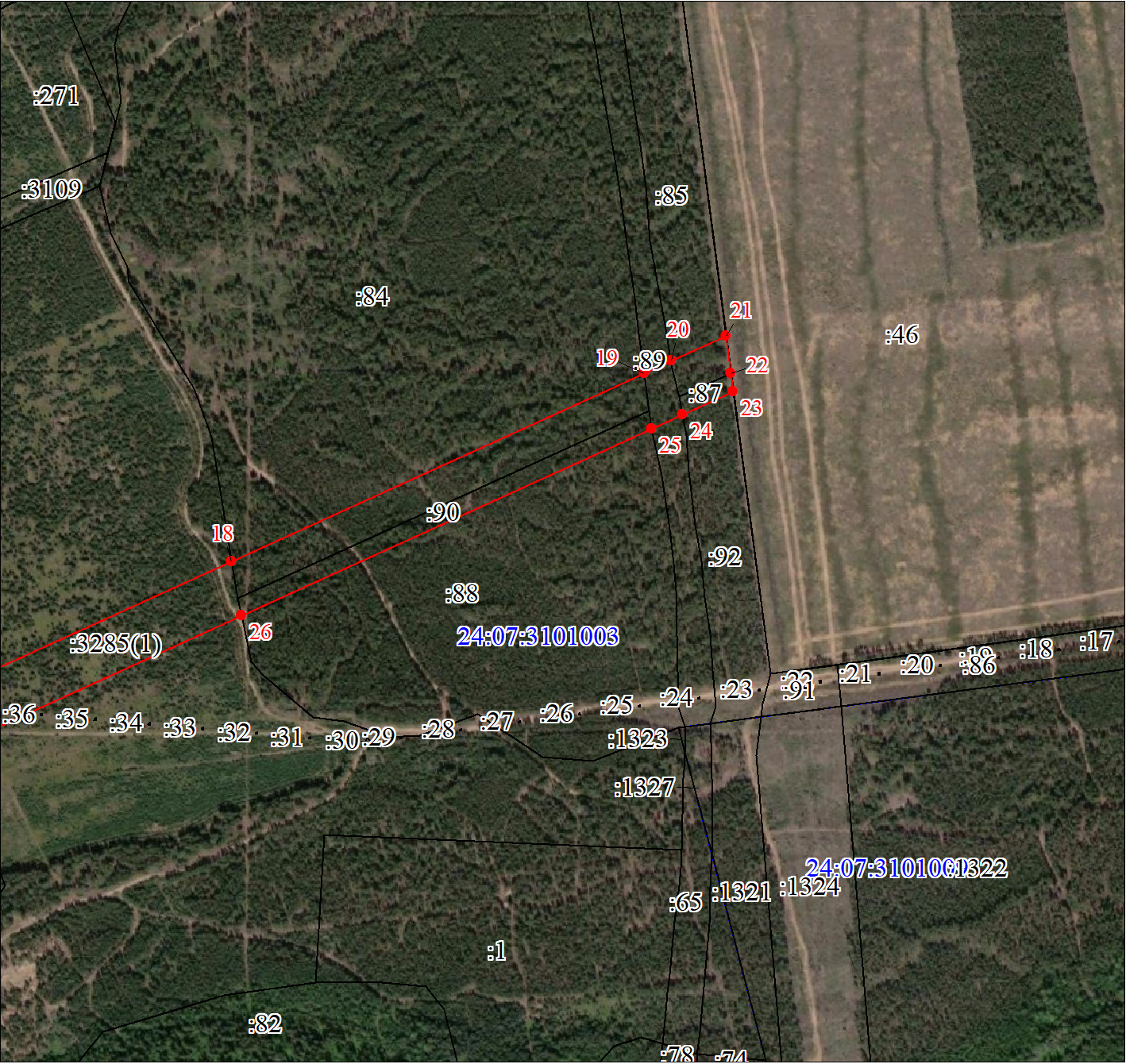 Масштаб 1:7000Масштаб 1:7000Используемые условные знаки и обозначения:Используемые условные знаки и обозначения:Условные обозначения представлены на листе План границ объектаПлан границ объекта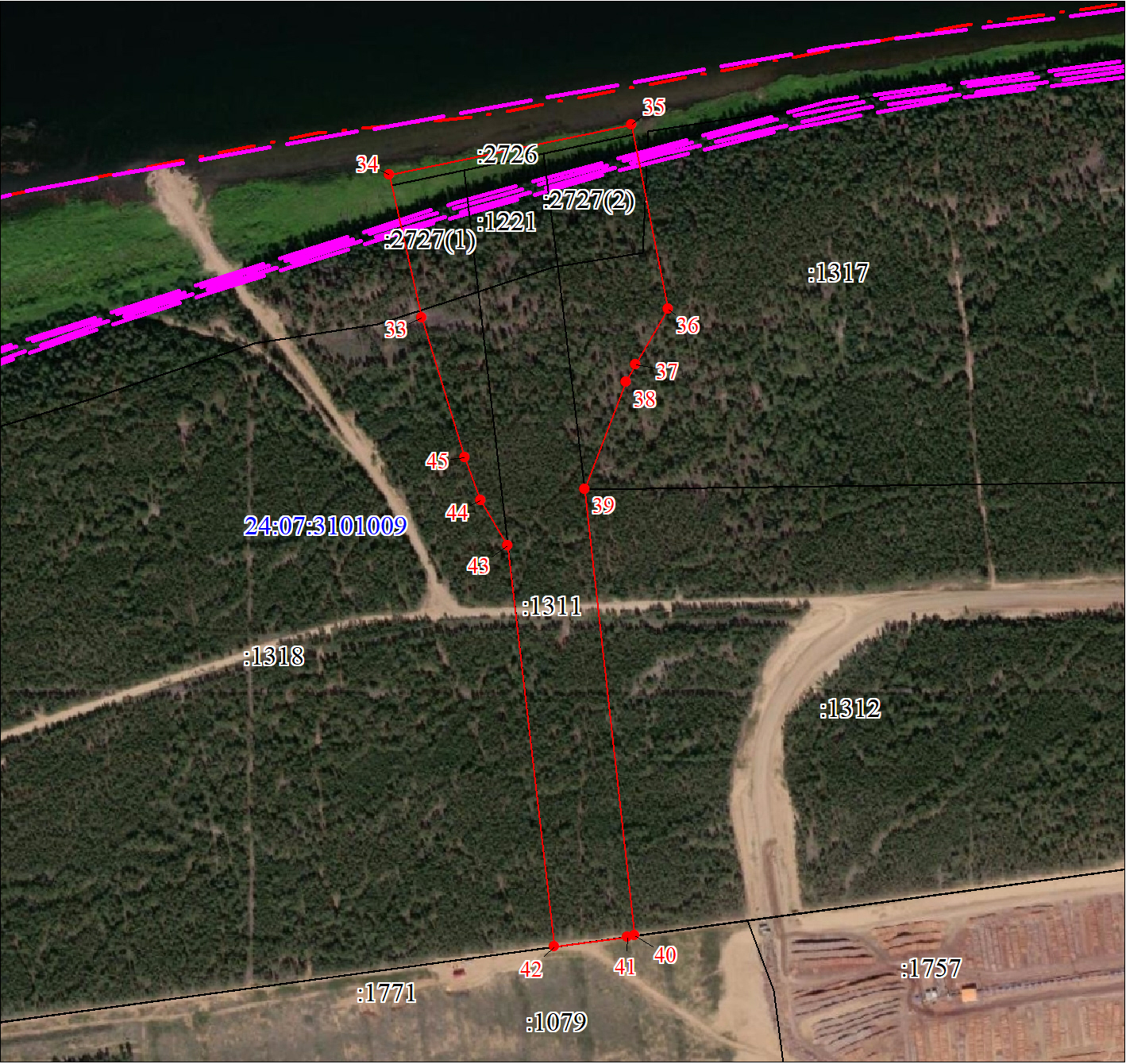 Масштаб 1:7000Масштаб 1:7000Используемые условные знаки и обозначения:Используемые условные знаки и обозначения:Условные обозначения представлены на листе Кадастровый номер земельного участка/ кварталаПлощадь публичного сервитута в границах земельного участка (кадастрового квартала), кв.мКадастровая стоимость за 1 кв. м (средний показатель кадастровой стоимости земельных участков), рубСумма подлежащая оплате за установленный публичный сервитут по ставке 0,01%, за весь срок сервитута, руб.24:07:31010031280282,96181,0924:07:0000000:698151,310,6024:07:0000000:32872774131,58185,5024:07:0000000:328538722131,582547,5224:07:3101009:27263092131,58203,4224:07:3101009:272723906265,303171,13Итого: 6 289,26 руб.Итого: 6 289,26 руб.Итого: 6 289,26 руб.Итого: 6 289,26 руб.